Тема урока: «Программирование разветвляющихся алгоритмов. Условный оператор».Сегодня мы переходим к изучению синтаксиса условного оператора в языке Pascal.Теперь повторим материал из раздела «Алгоритмизация» и предыдущих занятий:• какую алгоритмическую конструкцию называют ветвлением;• какие формы ветвления вы знаете;• как записываются логические функции И, ИЛИ, НЕ в языке Pascal.(Отвечаем на вопросы письменно. Запишите, что написано красным цветом)Ветвление – алгоритмическая конструкция, в которой в зависимости от результата проверки условия («да» или «нет») предусмотрен выбор одной из двух последовательностей действий (ветвей).Существуют полная и сокращенная формы ветвления.AND, OR, NOT соответственно.А теперь рассмотрим, какой синтаксис имеют операторы ветвления в языке Pascal. Для начала я предлагаю вам заготовить таблицу из двух колонок. Колонки таблицы назовите «Полная форма условного оператора» и «Сокращенная форма условного оператора». Ниже запишем общий вид полной и сокращенной форм условного оператора.Полная форма имеет следующий синтаксис:if <условие>then <оператор 1>else <оператор 2>;Сначала записывается служебное слово if, затем – условие, от истинности которого зависит выполнение той или иной ветки условного оператора. После условия записывается служебное слово then, после которого записывается оператор, который выполнится в случае истинности условия. Затем записывается служебное слово else, после которого записывается оператор, который выполнится в том случае, если условие окажется ложным.Отметьте в тетрадях, что перед служебным словом else знак «;» не ставится.Краткая форма условного оператора имеет следующий синтаксис:if <условие>then <оператор 1>;Сначала записывается служебное слово if, затем – условие, от истинности которого зависит выполнение той или иной ветки условного оператора. После условия записывается служебное слово then, после которого записывается оператор, который выполнится в случае истинности условия.Обратите внимание, что если в результате проверки условие окажется ложным, то условный оператор в краткой форме просто будет пропущен, и программа перейдет к выполнению следующих за ним операторов. Для полной формы условного оператора такое утверждение не верно – он выполнится всегда (будет выполнен оператор одной из веток условного оператора).Также отметьте, что условие в условном операторе – это простое (записанное с помощью операций отношения) или сложное (записанное с помощью логических операций) логическое выражение.
Простое условие a>bСложное условие (a>100) and (a mod 2 =0)Рассмотрим с вами следующий фрагмент программы:a:=11;b:=a div 3;a:=a-b;if a*b mod 2 = 0then writeln(a*b)else writeln(b-a);Какими будут значения переменных a и b после выполнения этой последовательности операторов? Что будет выведено на экран? (запишите в тетрадь)Рассмотрим с вами следующие задачи (запишите её условие в своих тетрадях): Задача пользователь вводит три различных числа, среди которых необходимо найти минимальное и вывести его на экран.Записываем решение в своих тетрадях.program minimum;vara, b, c, min: real;beginread(a, b, c);min:=a;if b < min then min:=b;if c < min then min:=c;writeln('Min -> ', min);end.Задача 2. Пишем условие и решение Написать программу, определяющую, принадлежит ли точка A(x, y) закрашенной области, в том числе и границе области: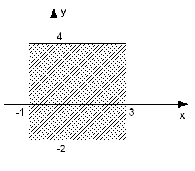 program point;varx, y: real;beginreadln(x, y);if (x >= -1) and (x <= 3) and (y >= -2) and (y <= 4) thenwriteln('Точка принадлежит области')elsewriteln('Точка не принадлежит области');end.Обратите внимание на сложное условие. Выполните следующие задания (на оценку)Составьте верную последовательность структуры программы и запишите ее в тетрадьНазвание программыКонец программы Начало программыТело программыРаздел описания переменныхОпределите тип данных7,5   мама   -1567    2,03   Катерина   @   Определите значение переменной b после выполнения фрагмента программы.	a := -5b := 5 + 7 * ab := b / 2 * aРассмотрите внимательно программуProgram p_1;Var x: integer; y:real; Beginwrite(‘Введите значение переменной х’);read(x);y:=x/(x-5);write(‘x=’,x)end.Выполните программу для значения переменной х равной 10,0,5.Запишите результаты выхода (что получится при каждом х). Обратите внимание, что при х=5 будет ошибка!!! (на 0 делить нельзя!) Измените программу так, чтобы она работала правильно (Если делитель ноль, то выводила сообщение на 0 делить нельзя!)Запишите измененную программу.Вышлете мне записи за урок и выполненные задания.1.  Составьте верную последовательность структуры программы •  Название программы •  Раздел описания переменных •  Начало программы •  Тело программы •  Конец программы 2.  Определите тип данных 3.  Определите значение переменной в после выполнения фрагмента программы.   a := -5 b := 5 + 7 * a b := b / 2 * a У.  Молодцы!  Переходим  к  проверки  домашнего  задания.  Займите  свои  места  за компьютером. Запустите программу Паскаль. Прочитайте  условие задачи.  (Задача 1. Вычислить значения функции заданной следующим образом: y=х/(x-5)) Program p_1; Var x: integer; y:real;  Begin write(‘Введите значение переменной х’); read(x); 1.  Составьте верную последовательность структуры программы •  Название программы •  Раздел описания переменных •  Начало программы •  Тело программы •  Конец программы 2.  Определите тип данных 3.  Определите значение переменной в после выполнения фрагмента программы.   a := -5 b := 5 + 7 * a b := b / 2 * a У.  Молодцы!  Переходим  к  проверки  домашнего  задания.  Займите  свои  места  за компьютером. Запустите программу Паскаль. Прочитайте  условие задачи.  (Задача 1. Вычислить значения функции заданной следующим образом: y=х/(x-5)) Program p_1; Var x: integer; y:real;  Begin write(‘Введите значение переменной х’); read(x); y:=x/(x-5); write(‘x=’,x) end. У.  Какая кнопка предназначена для запуска программа?  Запустите программу. Выполните программу для значения переменной х равной 10,0,5. Назовите результаты выхода.  2, 0, ошибка вещественного деления на 0. Почему возникла ошибка? (на 0 делить нельзя!)  Можем ли мы изменить программу, что бы она была верной для любых чисел. Почему? 